 Ela teli atla.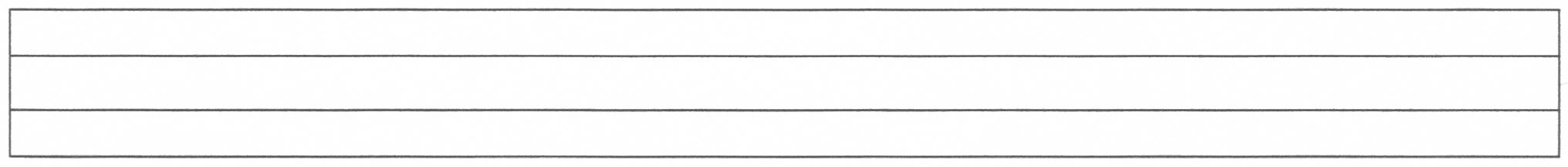 Ali ile Ata el ele.Ali eti ilet.Ela elli atlet al. Etli 	al.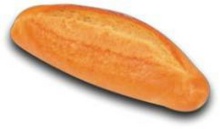 Ali ile Lale ite et at. Atilla el etti. Ali ile Talat aleti ilet.